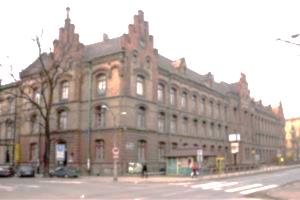 Zespół Szkolno-Przedszkolny nr 6 
w Krakowieul. Dietla 7031-039 KrakówSerdecznie zaprasza do udziału 
w konkursie plastycznym
pt.  „PORTRET PANI WIOSNY”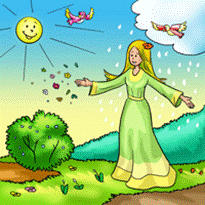 